Makeiset Ruokajuomat VIRVOITUSJUOMATasteen sokeriliemi (PISARA-ASTE) asteen sokeriliemi (PISARA-ASTE) ½ kgsokeria2 ½ dlvettäKäyttäminenkäytetään hillojen valmistuksessa Kun sokeriliemi on kiehunut muutaman minuutin ja putoaa siihen kastetun lusikan kärjestä suurina pisaroina, on se 1. asteen sokerilientä Kun sokeriliemi on kiehunut muutaman minuutin ja putoaa siihen kastetun lusikan kärjestä suurina pisaroina, on se 1. asteen sokerilientä asteen sokeriliemi (LANKA-ASTE)asteen sokeriliemi (LANKA-ASTE)½ kg sokeria2 ½ dlvettäKäyttäminenkäytetään säilykehedelmissäKun vähän liikaa kiehuneeseen sokeriliemeen kastetaan lusikka ja sitten kahden lusikan väliin saadaan syntymään ohut lanka, on se 2. asteen sokerilientäKun vähän liikaa kiehuneeseen sokeriliemeen kastetaan lusikka ja sitten kahden lusikan väliin saadaan syntymään ohut lanka, on se 2. asteen sokerilientäasteen sokeriliemi (HELMI-ASTE) asteen sokeriliemi (HELMI-ASTE) ½ kgsokeria2 ½ dlvettäKäyttäminenkäytetään hilloissaKun kauemmin kiehuneeseen sokeriliemeen pistetyn lusikan kärkeen jää ohuen sokerilangan päähän riippumaan pieni pisara, on se 3. asteen sokerilientä Kun kauemmin kiehuneeseen sokeriliemeen pistetyn lusikan kärkeen jää ohuen sokerilangan päähän riippumaan pieni pisara, on se 3. asteen sokerilientä asteen sokeriliemi (RAKKULA-ASTE) asteen sokeriliemi (RAKKULA-ASTE) ½ kg sokeria2 ½ dlvettäKäyttäminenkäytetään jälkiruoissa ja leivoksissaKun kauemmin kiehuneeseen sokeriliemeen pannaan paksu lasiputki ja sen kautta puhalletaan, niin että pinnalle muodostuu pieniä rakkuloita, on se 4.asteen sokerilientä. 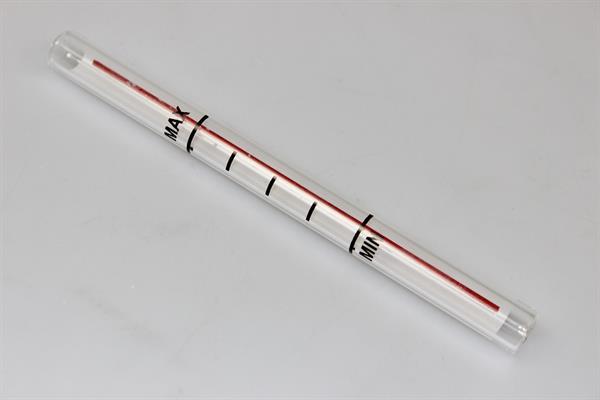 Kuva  lasiputkiKun kauemmin kiehuneeseen sokeriliemeen pannaan paksu lasiputki ja sen kautta puhalletaan, niin että pinnalle muodostuu pieniä rakkuloita, on se 4.asteen sokerilientä. Kuva  lasiputkiasteen sokeriliemi (PALLO-ASTE)asteen sokeriliemi (PALLO-ASTE)½ kgsokeria2 dlvettäKäyttäminenKäytetään makeisten valmistuksessa ja kuorrutuksissaKun veteen kastettu lusikka pannaan sokeriliemeen ja sitten taas äkkiä kylmään veteen, ja lusikkaan jääneestä sokerista voidaan muodostella pehmeä pyörykkä, on se 5. asteen sokeriliemiKun veteen kastettu lusikka pannaan sokeriliemeen ja sitten taas äkkiä kylmään veteen, ja lusikkaan jääneestä sokerista voidaan muodostella pehmeä pyörykkä, on se 5. asteen sokeriliemiasteen sokeriliemi (MURTUMISASTE)asteen sokeriliemi (MURTUMISASTE)½ kgsokeria2 ½ dlvettäKäyttäminenkäytetään makeisten valmistuksessaKun sokeriliemeen  ja sitten veteen kastettuun lusikkaan jäänyt sokeri murtuu, mutta ei veny, on se 6. asteen sokerilientä. Kun sokeriliemeen  ja sitten veteen kastettuun lusikkaan jäänyt sokeri murtuu, mutta ei veny, on se 6. asteen sokerilientä. asteen sokeriliemi (KARAMELLIASTE) asteen sokeriliemi (KARAMELLIASTE) ½ kgsokeria2 dlvettäKäyttäminenkäytetään vuokien kuorruttamisiin ja makeisiin Kun sokeriliemi on pitkänmallinen keittämisen johdosta muuttunut ruskeaksi, on se 7. asteen sokeriliemi. Kun sokeriliemi on pitkänmallinen keittämisen johdosta muuttunut ruskeaksi, on se 7. asteen sokeriliemi. Kirkas sokeriKirkas sokeri½ kgsokeria2 ½ dlvettäKäyttäminenkäytetään säilykehedelmiin Kun sokeriliemi kiehuu, kuoritaan siitä pinnalta kaikki lika ja vaahto pois. Kun sokeriliemi kiehuu, kuoritaan siitä pinnalta kaikki lika ja vaahto pois. Ruskistettu sokeri 1 Ruskistettu sokeri 1 ½ kg sokeriaKäyttämiseenkäytetään vuokien kuorruttamiseenSokeri sulatetaan ilman vettä ja saa tulla hiukan ruskeaksi, puhtaassa pannussa heikolla tulella. Sokeri sulatetaan ilman vettä ja saa tulla hiukan ruskeaksi, puhtaassa pannussa heikolla tulella. Ruskistettu sokeri 2Ruskistettu sokeri 250 gsokeria1 ½ dl vettäKäyttäminenkäytetään kastikkeiden  ja keittojen värjäämiseenTähteetloput voi säilyttää suljetussa pullossa Sokeri ja ½ dl vettä keitetään ruskeaksi liemeksi ja siihen lisätään loput vedestä ja annetaan kiehahtaa. Sokeri ja ½ dl vettä keitetään ruskeaksi liemeksi ja siihen lisätään loput vedestä ja annetaan kiehahtaa. Nugaa (MANTELISOKERI)Nugaa (MANTELISOKERI)100 gsokeria100 gmanteleita Käyttäminenkäytetään kakkujen ja leivosten  koristeena sekä lisänä useisiin jälkiruokiinTähteetjäljelle jäänyt sokeri säilytetään kuivassa paikassa ja käytetään samalla tavallaSokeri saa hiukan ruskistua ja siihen pannaan kuoritut ja kuivatut mantelit ja sokeriseos saa paahtua kahvinruskeaksi, kaadetaan pellille jäähtymään ja survotaan hienoksi. Sokeri saa hiukan ruskistua ja siihen pannaan kuoritut ja kuivatut mantelit ja sokeriseos saa paahtua kahvinruskeaksi, kaadetaan pellille jäähtymään ja survotaan hienoksi. VerkkosokeriVerkkosokeri½ kgsokeria2 ½ dlvettä1 rklcremor tartaria  (viinikivi) https://www.molinorossetto.com/en/yeasts-thickeners-other/2202-PGFMR201262.htmlkaramelliväriä Käyttäminenverkkosokeria käytetään  kakkujen ja jälkiruokien ympärille Sokeri ja vesi keitetään 6. asteen sokeriliemeksi ja kattila nostetaan  heti pois tulelta ja pannaan kylmään veteen, niin että kiehuminen äkkiä lakkaa. Jos tahtoo saada ruskeata verkkoa, voi sen antaa kiehua 7. asteen sokeriliemeksi ja sitten panna sen veteen. Jos tahtoo saada se johonkin muuhun väriin, värjätään se  karamellivärillä jo, ennen kuin se on aivan valmiiksi kiehunut. Samalla, kun kattila otetaan pois tulelta, sekoitetaan  siihen cremor tartari. Hopeahaarukka  tai jäykkä  vispilä (mieluimmin  rautavispilä) kastetaan sokeriin ja nostetaan  niin ylös, että muodostuu  hyvin ohuita lankoja. Silloin viedään vispilä  koristettavan valmisteen päälle ja siirrellään  siinä, että  sen ympärille muodostuu hieno verkko. On varottava kosteutta ja vetoa, sillä silloin laskeutuu  koristus helposti. Helpoimmin ja kauniimman verkon saa kiinnittämällä sopivaan paikkaan esimerkiksi 2 lusikkaa niin, että varret pistävät ulos ja heilauttamalla sokeria kummankin yli  vuorotellen. Kun sokeriverkkoa on riittävästi, nostetaan  se koristettavan  esineen päälle. Tästä on se etu, ettei esimerkiksi jäätelö ehdi sulaa sokeriverkkoa valmistettaessa. Sokeriverkon voi myöskin kääriä kokoon, ja pannan kuivaamaan rautapataan kannen alle hellan reunalle, jolloin se säilyy jonkin tunnin. 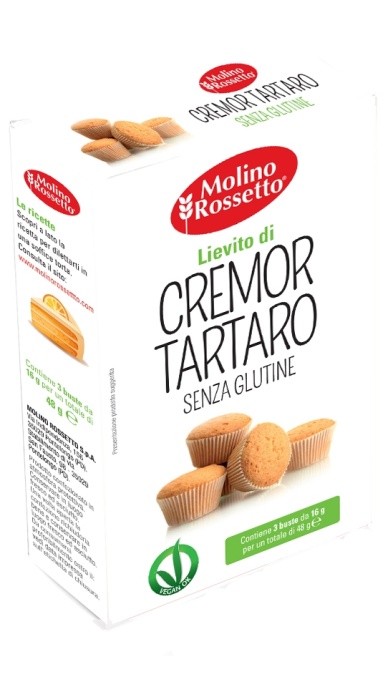 Kuva  cremor tartarSokeri ja vesi keitetään 6. asteen sokeriliemeksi ja kattila nostetaan  heti pois tulelta ja pannaan kylmään veteen, niin että kiehuminen äkkiä lakkaa. Jos tahtoo saada ruskeata verkkoa, voi sen antaa kiehua 7. asteen sokeriliemeksi ja sitten panna sen veteen. Jos tahtoo saada se johonkin muuhun väriin, värjätään se  karamellivärillä jo, ennen kuin se on aivan valmiiksi kiehunut. Samalla, kun kattila otetaan pois tulelta, sekoitetaan  siihen cremor tartari. Hopeahaarukka  tai jäykkä  vispilä (mieluimmin  rautavispilä) kastetaan sokeriin ja nostetaan  niin ylös, että muodostuu  hyvin ohuita lankoja. Silloin viedään vispilä  koristettavan valmisteen päälle ja siirrellään  siinä, että  sen ympärille muodostuu hieno verkko. On varottava kosteutta ja vetoa, sillä silloin laskeutuu  koristus helposti. Helpoimmin ja kauniimman verkon saa kiinnittämällä sopivaan paikkaan esimerkiksi 2 lusikkaa niin, että varret pistävät ulos ja heilauttamalla sokeria kummankin yli  vuorotellen. Kun sokeriverkkoa on riittävästi, nostetaan  se koristettavan  esineen päälle. Tästä on se etu, ettei esimerkiksi jäätelö ehdi sulaa sokeriverkkoa valmistettaessa. Sokeriverkon voi myöskin kääriä kokoon, ja pannan kuivaamaan rautapataan kannen alle hellan reunalle, jolloin se säilyy jonkin tunnin. Kuva  cremor tartarPaahdetut mantelit Paahdetut mantelit ½ kgmanteleita1 dlvettä250 gsokeriakaramelliväriä Mantelit kuumennetaan kuivassa pannussa polttavan kuumiksi. Sokeri ja vesi keitetään 6. asteen sokeriliemeksi ja sitä  pannaan pari lusikallista mantelien päälle, joita ravistellaan, kunnes sokeri on kuivunut. Sokerilientä lisätään sitten noin 10 kertaa, minkä jälkeen manteleille sirotellaan hienoa sokeria, ja kun ne ovat kuivat, lisätään sokerilientä, joka on vedellä laimennettu 4. asteen sokeriliemeksi, kunnes manteleita peittää valkoinen, kiiltävä kuori. Jos tahdotaan saada karamellien pinta värikkääksi, täytyy viimeiseen sokeriliemeen lisätä hiukan karamelliväriä.Mantelit kuumennetaan kuivassa pannussa polttavan kuumiksi. Sokeri ja vesi keitetään 6. asteen sokeriliemeksi ja sitä  pannaan pari lusikallista mantelien päälle, joita ravistellaan, kunnes sokeri on kuivunut. Sokerilientä lisätään sitten noin 10 kertaa, minkä jälkeen manteleille sirotellaan hienoa sokeria, ja kun ne ovat kuivat, lisätään sokerilientä, joka on vedellä laimennettu 4. asteen sokeriliemeksi, kunnes manteleita peittää valkoinen, kiiltävä kuori. Jos tahdotaan saada karamellien pinta värikkääksi, täytyy viimeiseen sokeriliemeen lisätä hiukan karamelliväriä.Kermakaramellit 1 Kermakaramellit 1 ½ litraapaksua kermaa½ kgsokeria100 gsuklaata (suklaalevy) Kerma ja sokeri keitetään, ja kun sokeri on sulanut, otetaan siitä 1 dl erikseen ja loput keitetään paksuksi puuroksi. Puuro asetetaan jäähtymään, ja kun se on niin jäähtynyt, että sitä voi pidellä käsin, venytetään se notkeaksi, ja siitä muodostetaan pyöreitä palloja. Erikseen otetussa sokeri- kermaliemessä sulatetaan suklaalevy ja pallot kastetaan yksitellen siihen ja asetetaan kuivumaan. 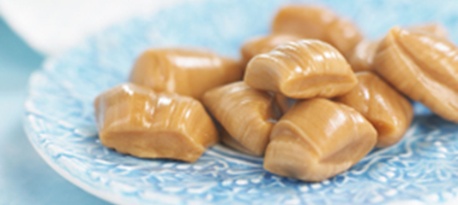 Kuva  kermakaramelliKerma ja sokeri keitetään, ja kun sokeri on sulanut, otetaan siitä 1 dl erikseen ja loput keitetään paksuksi puuroksi. Puuro asetetaan jäähtymään, ja kun se on niin jäähtynyt, että sitä voi pidellä käsin, venytetään se notkeaksi, ja siitä muodostetaan pyöreitä palloja. Erikseen otetussa sokeri- kermaliemessä sulatetaan suklaalevy ja pallot kastetaan yksitellen siihen ja asetetaan kuivumaan. Kuva  kermakaramelliKermakaramellit 2Kermakaramellit 2½ litraahyvää kermaa200 gsokeria1 dlsiirappia Yllä luetut ainekset keitetään hiljaisella tulella, kunnes keitos kestää karamellikokeen. (Teelusikallinen seosta pannaan kylmään veteen, ja kun se hyytyy kovaksi, tässä tapauksessa sitkeän puoleiseksi, on seos tarpeeksi kiehunut. ) Jos halutaan, voidaan siihen lisätä  siihen vähän vaniljasokeria mausteeksi. Seos kaadetaan voidellulle vadille ja jäähdytetään se, leikataan neliön tai suorakaiteen muotoisiksi palasiksi. Karamellit ladotaan rasiaan, joka kerroksen  ja rivien väliin asetetaan voipaperia estämään makeisia tarttumasta toisiinsa. 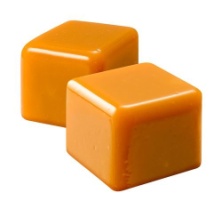 Kuva  kermakaramelli neliö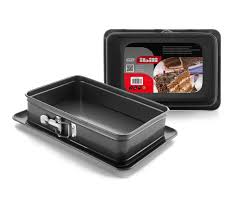 Kuva  suorakaiteen muotoinenYllä luetut ainekset keitetään hiljaisella tulella, kunnes keitos kestää karamellikokeen. (Teelusikallinen seosta pannaan kylmään veteen, ja kun se hyytyy kovaksi, tässä tapauksessa sitkeän puoleiseksi, on seos tarpeeksi kiehunut. ) Jos halutaan, voidaan siihen lisätä  siihen vähän vaniljasokeria mausteeksi. Seos kaadetaan voidellulle vadille ja jäähdytetään se, leikataan neliön tai suorakaiteen muotoisiksi palasiksi. Karamellit ladotaan rasiaan, joka kerroksen  ja rivien väliin asetetaan voipaperia estämään makeisia tarttumasta toisiinsa. Kuva  kermakaramelli neliöKuva  suorakaiteen muotoinenKermakaramellit 3 Kermakaramellit 3 2 dlkermaa1 dlsiirappia2 dlsokeria½ dlkorppujauhoja½ rklvoita Kerma, siirappi ja sokeri keitetään hyvin hämmentäen, niin kauan, noin 40-50 minuuttia, kunnes pisara veteen kastettuna sitkistyy.Korppujauhot ja voi lisätään, ja seos saa kiehahtaa. Nyt seos kaadetaan voidellulle  vadille jäähtymään. Siitä leikataan noin 4 cm pitkiä, kapeita palasia, jotka pannaan  samanpituisiin, kahdelta reunalta vastakkain kierrettyihin paperilevyihin. 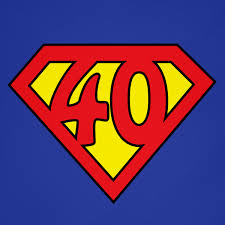 Kuva  40 minuuttia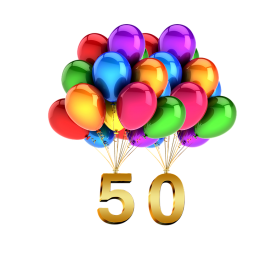 Kuva  50 minuuttiaKerma, siirappi ja sokeri keitetään hyvin hämmentäen, niin kauan, noin 40-50 minuuttia, kunnes pisara veteen kastettuna sitkistyy.Korppujauhot ja voi lisätään, ja seos saa kiehahtaa. Nyt seos kaadetaan voidellulle  vadille jäähtymään. Siitä leikataan noin 4 cm pitkiä, kapeita palasia, jotka pannaan  samanpituisiin, kahdelta reunalta vastakkain kierrettyihin paperilevyihin. Kuva  40 minuuttiaKuva  50 minuuttiaKahvikaramellit Kahvikaramellit 250 gpaahdettua ja jauhettua kahvia5 dlvettä650 gsokeria1 ½ dlkermaa Vasta poltettu ja jauhettu kahvi keitetään vedessä 15 minuuttia ja siivilöidään. Siivilöityyn kahviin sekoitetaan sokeri ja kerma ja keitetään, kunnes se sakoo. Seos kaadetaan voidellulle vadille ja leikataan puolijäähtyneinä neliöihin. Vasta poltettu ja jauhettu kahvi keitetään vedessä 15 minuuttia ja siivilöidään. Siivilöityyn kahviin sekoitetaan sokeri ja kerma ja keitetään, kunnes se sakoo. Seos kaadetaan voidellulle vadille ja leikataan puolijäähtyneinä neliöihin. SuklaaneliötSuklaaneliöt¾ kgsokeria200 gkookosrasvaa tai voita150 gkaakaojauhoja2 juomalasillistamaitoaSokeri keitetään vesitilkan kera rautapadassa, voi lisätään ja seos saa kiehua hetkisen  sitä koko ajan sekoittaen. Sitten lisätään  kaakao ja maito vähitellen ja seos saa kiehua vielä. Se on valmista, kun se on rakkula-asteessa (KATSO SOKERILIEMI). Seos kaadetaan voidellulle vadille ja leikataan puolijäähtyneinä neliöiksi. Sokeri keitetään vesitilkan kera rautapadassa, voi lisätään ja seos saa kiehua hetkisen  sitä koko ajan sekoittaen. Sitten lisätään  kaakao ja maito vähitellen ja seos saa kiehua vielä. Se on valmista, kun se on rakkula-asteessa (KATSO SOKERILIEMI). Seos kaadetaan voidellulle vadille ja leikataan puolijäähtyneinä neliöiksi. Suklaa- ja mantelineliötSuklaa- ja mantelineliöt425 gsokeria1 rkletikkaa200 gkuorittuja, hienoksi hakattuja manteleitanoin ½ kakkuaraastettua suklaata Sokeri keitetään vesitilkkasessa, johon on etikka sekoitettu, kunnes seos on vaalean ruskea, jolloin mantelit lisätään ja sekoitetaan hyvin sokeriin. Lopuksi pannaan  joukkoon raastettu suklaa, noin ½ kakkua tai enemmän maun mukaan. Seos kaadetaan voidellulle pellille ja leikataan puolijäähtyneenä neliöiksi, joiden annetaan kovettua pellillä. Sokeri keitetään vesitilkkasessa, johon on etikka sekoitettu, kunnes seos on vaalean ruskea, jolloin mantelit lisätään ja sekoitetaan hyvin sokeriin. Lopuksi pannaan  joukkoon raastettu suklaa, noin ½ kakkua tai enemmän maun mukaan. Seos kaadetaan voidellulle pellille ja leikataan puolijäähtyneenä neliöiksi, joiden annetaan kovettua pellillä. TryffelitTryffelit400 gkookosrasvaa100 gkaakaovoita75 g – 100 gkaakaojauhoja200 gtomusokeria1-2 tlvaniljasokeria2munaa Kaakaovoi ja kookosrasva sulatetaan vesihöyryssä. Kaakaojauhot ja tomusokeri hämmennetään sekaisin ja siihen lisätään  munat ja viimeiseksi vähitellen rasvaseos. Se maustetaan  vaniljalla ja sitä vatkataan  vispilällä, kunnes se jäähtyy. Annetaan hyytyä kylmässä paikassa noin 2 tuntia. Sitten siitä muodostetaan  pyöreitä palloja, jotka kieritetään tomusokerissa, joihin on sekoitettu vähän kaakaojauhoja. Lopuksi kääritään ne paperiin. 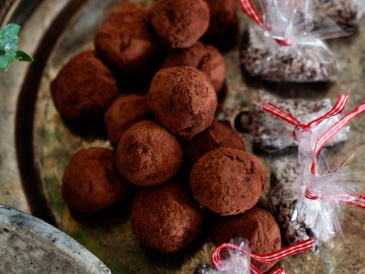 Kuva  tryffelit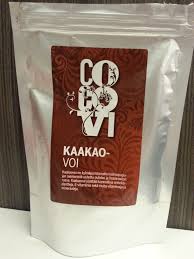 Kuva  kaakaovoiKaakaovoi ja kookosrasva sulatetaan vesihöyryssä. Kaakaojauhot ja tomusokeri hämmennetään sekaisin ja siihen lisätään  munat ja viimeiseksi vähitellen rasvaseos. Se maustetaan  vaniljalla ja sitä vatkataan  vispilällä, kunnes se jäähtyy. Annetaan hyytyä kylmässä paikassa noin 2 tuntia. Sitten siitä muodostetaan  pyöreitä palloja, jotka kieritetään tomusokerissa, joihin on sekoitettu vähän kaakaojauhoja. Lopuksi kääritään ne paperiin. Kuva  tryffelitKuva  kaakaovoiSuklaapyörykätSuklaapyörykät50 gvoita100 gsokeroitua suklaata TAI 50 G SOKERIA JA 50 G KAAKAOJAUHETTA  50 g perunajauhoja Päälle:raastettua suklaata Voi vatkataan joko suklaan tai sokerin ja kaakaon kanssa vaahdoksi ja perunajauhot lisätään. Seoksesta muodostetaan palleroita, jotka kieritellään kuivassa suklaassa. Voi vatkataan joko suklaan tai sokerin ja kaakaon kanssa vaahdoksi ja perunajauhot lisätään. Seoksesta muodostetaan palleroita, jotka kieritellään kuivassa suklaassa. Nekut 1 Nekut 1 ½ kgsiirappia200 gsokeria100 gmanteleita1 ½ tlsoodaa Siirappi ja sokeri laitetaan tulelle ja seos saa kiehua, kunnes se alkaa saota. Silloin sekoitetaan siihen kuoritut ja hienonnetut mantelit  ja sooda. Paperista valmistetaan pieniä tötteröitä, jotka asetetaan pystyyn johonkin telineeseen tai lumeen ja kiehuvaa nekkutaikinaa laitetaan jokaiseen tötteröön. 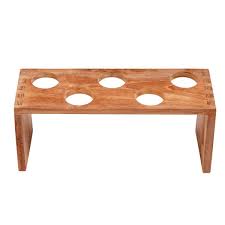 Kuva  tötteröteline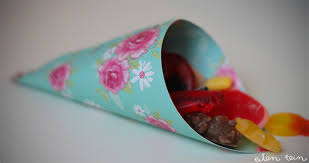 Kuva  paperitötteröSiirappi ja sokeri laitetaan tulelle ja seos saa kiehua, kunnes se alkaa saota. Silloin sekoitetaan siihen kuoritut ja hienonnetut mantelit  ja sooda. Paperista valmistetaan pieniä tötteröitä, jotka asetetaan pystyyn johonkin telineeseen tai lumeen ja kiehuvaa nekkutaikinaa laitetaan jokaiseen tötteröön. Kuva  tötterötelineKuva  paperitötteröNekut 2Nekut 24 dlkermaa3 dlsiirappia4 dlsokeria1 ½ dlsurvottuja korppuja50 gmanteleita Kerma, siirappi ja sokeri laitetaan kiehumaan ja saavat siinä sekoitettaessa kiehua, kunnes seos niin paksua, että se kylmään veteen tiputettuna hyytyy. Silloin lisätään korppujauhelma, ja seos saa kiehua 5 minuuttia. Hienonnetut mantelit sekoitetaan joukkoon, ja seos kaadetaan paperitötteröihin. Kerma, siirappi ja sokeri laitetaan kiehumaan ja saavat siinä sekoitettaessa kiehua, kunnes seos niin paksua, että se kylmään veteen tiputettuna hyytyy. Silloin lisätään korppujauhelma, ja seos saa kiehua 5 minuuttia. Hienonnetut mantelit sekoitetaan joukkoon, ja seos kaadetaan paperitötteröihin. ManteliseosManteliseos150 gmanteleita1munanvalkuainen150 gsokeriaMantelit kuoritaan, kuivataan huolellisesti ja jauhetaan myllyssä hienoksi. Sitten huhmaressa survotaan tasaiseksi puuroksi munanvalkuaisten kera. Kun puuro on tasaista,  sekoitetaan siihen teelusikoittain erikoisesti hienonnettua ja siivilöityä hienoa sokeria. Seos vaivataan tasaiseksi ja notkeaksi. Mantelit kuoritaan, kuivataan huolellisesti ja jauhetaan myllyssä hienoksi. Sitten huhmaressa survotaan tasaiseksi puuroksi munanvalkuaisten kera. Kun puuro on tasaista,  sekoitetaan siihen teelusikoittain erikoisesti hienonnettua ja siivilöityä hienoa sokeria. Seos vaivataan tasaiseksi ja notkeaksi. Marsipaanimakeiset 1 Marsipaanimakeiset 1 1 annosmanteliseosta1 annosjotakin kuorrutusta (suklaa-, sokerivesi-, munanvalkuais- yms. kuorrutus)karamelliväriä Manteliseoksesta muodostetaan omenia, porkkanoita yms., pannaan ne karamellitikun päähän, kastetaan johonkin kuorrutukseen ja asetetaan lävikköön  pystyyn kuivumaan. Karamellit voidaan myöskin kuorruttamatta värittää miten halutaan karamellivärillä. 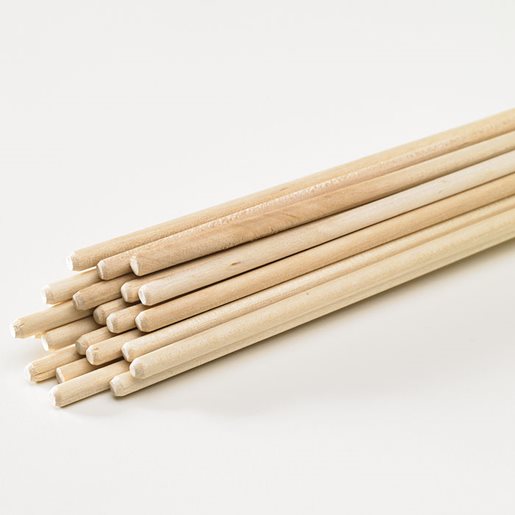 Kuva  karamellitikuthttps://www.slojd-detaljer.fi/tuotteisto/luo-koristele/leivonta/tyokalut/karamellitikut-9729Manteliseoksesta muodostetaan omenia, porkkanoita yms., pannaan ne karamellitikun päähän, kastetaan johonkin kuorrutukseen ja asetetaan lävikköön  pystyyn kuivumaan. Karamellit voidaan myöskin kuorruttamatta värittää miten halutaan karamellivärillä. Kuva  karamellitikuthttps://www.slojd-detaljer.fi/tuotteisto/luo-koristele/leivonta/tyokalut/karamellitikut-9729Marsipaanimakeiset 2Marsipaanimakeiset 2½ kgkuorittuja manteleita½ kghienointa tomusokeria1 tltraganttiliuosta tai ½ munanvalkuaistavähän vettäkaramelliväriä Kuoritut kuivat mantelit jauhetaan hienoksi ja hierotaan siivilän läpi. Melkein kaikki sokeri sekoitetaan manteliin ja seokseen lisätään nyt 4 rkl vettä ja 1 tl traganttiliuosta. Taikina vaivataan huolellisesti tasaiseksi ja notkeaksi, munanvalkuainen vaahdoksi vatkattuna lisätään ja vettä lisätään siihen, jos se tuntuu kuivalta. Nyt manteliseos jaetaan osiin, jotka värjätään erivärisiksi ja osa jätetään värjäämättä. Jos taikina on liian löysää, lisätään siihen sokeria.Kuoritut kuivat mantelit jauhetaan hienoksi ja hierotaan siivilän läpi. Melkein kaikki sokeri sekoitetaan manteliin ja seokseen lisätään nyt 4 rkl vettä ja 1 tl traganttiliuosta. Taikina vaivataan huolellisesti tasaiseksi ja notkeaksi, munanvalkuainen vaahdoksi vatkattuna lisätään ja vettä lisätään siihen, jos se tuntuu kuivalta. Nyt manteliseos jaetaan osiin, jotka värjätään erivärisiksi ja osa jätetään värjäämättä. Jos taikina on liian löysää, lisätään siihen sokeria. Kinkut Kinkut1 annosmanteliseosta¼ annostasuklaakuorrutustakaramelliväriä Manteliseos jaetaan kahteen osaan, joista toinen värjätään karamellivärillä punaiseksi. Valkoinen manteliseos kaaviloidaan ohueksi levyksi. Punaisesta taikinasta muodostetaan  kinkku, joka peitetään valkoisella, ohuella levyllä, ja koko kinkku kastetaan suklaakuorrutukseen. Manteliseos jaetaan kahteen osaan, joista toinen värjätään karamellivärillä punaiseksi. Valkoinen manteliseos kaaviloidaan ohueksi levyksi. Punaisesta taikinasta muodostetaan  kinkku, joka peitetään valkoisella, ohuella levyllä, ja koko kinkku kastetaan suklaakuorrutukseen. Voikaramelli Voikaramelli 250 gsokeria125 gvoita2 ½ dlkermaista maitoaveitsenkärjellinenviinikiveä https://www.decola.fi/product/3504/viinikivi---cream-of-tartar-80gVoitelemiseen1 rkl voita Maito ja sokeri laitetaan kasariin heikolle tulelle ja sekoitetaan silloin tällöin niin kauan, kunnes sokeri on sulanut, sitten kasari nostetaan syrjään. Viinikivi lisätään sekä voi pienissä erissä, jolloin on tarkoin katsottava, että edellinen  on tarkoin sulanut, ennen kuin uutta lisätään. Kasari nostetaan  tulelle, karamellia sekoitetaan ja keitetään  niin kauan, kunnes hyytyy, kun sitä tiputetaan kahvikuppiin, jossa on kylmää vettä. Seos kaadetaan voidellulle paistinvadille, annetaan jäähtyä ja leikataan sitten terävällä veitsellä neliskulmaisiin palasiin. Jos tahdotaan, voidaan karamellit kietoa voipaperiin, jolloin ne ovat helpompi säilyttää. 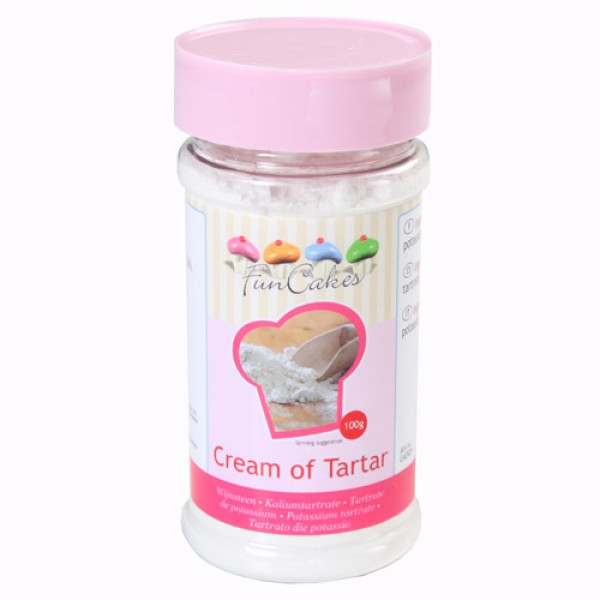 Kuva  viinikivi Maito ja sokeri laitetaan kasariin heikolle tulelle ja sekoitetaan silloin tällöin niin kauan, kunnes sokeri on sulanut, sitten kasari nostetaan syrjään. Viinikivi lisätään sekä voi pienissä erissä, jolloin on tarkoin katsottava, että edellinen  on tarkoin sulanut, ennen kuin uutta lisätään. Kasari nostetaan  tulelle, karamellia sekoitetaan ja keitetään  niin kauan, kunnes hyytyy, kun sitä tiputetaan kahvikuppiin, jossa on kylmää vettä. Seos kaadetaan voidellulle paistinvadille, annetaan jäähtyä ja leikataan sitten terävällä veitsellä neliskulmaisiin palasiin. Jos tahdotaan, voidaan karamellit kietoa voipaperiin, jolloin ne ovat helpompi säilyttää. Kuva  viinikivi Maitokaramellit Maitokaramellit ½ litraamaitoa½ litraasokeriaVoitelemiseen1 rklvoitaMaito ja sokeri keitetään, kunnes seos tulee ruskeaksi. Seos kaadetaan voidellulle vadille tai tehdään siitä teelusikalla pyöreitä palloja. Maito ja sokeri keitetään, kunnes seos tulee ruskeaksi. Seos kaadetaan voidellulle vadille tai tehdään siitä teelusikalla pyöreitä palloja. SalamiSalami250 gmanteleita150 gsokeria300 g (3 suklaalevyä)suklaata sitruunan raastettu keltainen kuori½ tlhienonnettua neilikkaa½ tlhienonnettua kanelia1muna150 g kuorimattomia ja jauhettuja manteleita, sokeri, raastettu suklaa, sitruunan kuori ja mausteet pannaan tulelle lämpenemään. Sitten sekoitetaan siihen 100 g kuorittuja ja karkeiksi leikattuja manteleita sekä muna. Se kaadetaan leivinpöydälle ja muodostetaan paksuksi makkaraksi,  joka kääritään  ohueen paperiin ja leikataan 3 päivän kuluttua ohuiksi viipaleiksi. 150 g kuorimattomia ja jauhettuja manteleita, sokeri, raastettu suklaa, sitruunan kuori ja mausteet pannaan tulelle lämpenemään. Sitten sekoitetaan siihen 100 g kuorittuja ja karkeiksi leikattuja manteleita sekä muna. Se kaadetaan leivinpöydälle ja muodostetaan paksuksi makkaraksi,  joka kääritään  ohueen paperiin ja leikataan 3 päivän kuluttua ohuiksi viipaleiksi. KermatangotKermatangot¼ litraapaksua kermaa150 gsokeriaVoitelemiseen 1 rkl voitaKerma ja sokeri pannaan tulelle ja koko ajan hämmentäen annetaan sen saota. Kun se alkaa irtaantua reunoista, kaadetaan se voidellulle vadille ka kootaan veitsellä tasareunaiseksi kuvioksi. Kun se on jäähtynyt, leikataan se tangoiksi. Kerma ja sokeri pannaan tulelle ja koko ajan hämmentäen annetaan sen saota. Kun se alkaa irtaantua reunoista, kaadetaan se voidellulle vadille ka kootaan veitsellä tasareunaiseksi kuvioksi. Kun se on jäähtynyt, leikataan se tangoiksi. MarmeladiMarmeladi25 gagar-agar1 litravettä 1050 gsokeria4 dlhapanta omenasosettanoin 1-2tlviinihappoa päärynä- tai ananaseetteriä agar-agar laitetaan veteen pariksi päiväksi likoamaan. Kun marmeladi on keitettävä, lämmitetään  agar seos ja hämmennetään vispilällä, jottei pala pohjaan. Kun agar on sulanut, siivilöidään neste. Lisätään 800 g sokeria ja seos saa kiehahtaa. Sitten lisätään loput sokerista, ja seos saa kiehua ¾ tuntia sitä koko ajan sekoittaen, kunnes se alkaa olla lankamaista, jolloin se nostetaan jäähtymään. Kun seos on seisonut hetken,  sekoitetaan siihen hienon sihdin läpi puserrettu hapahko omenasose, minkä jälkeen se saa melkein täydellisesti jäähtyä. Seos maustetaan viinihapolla ja päärynä- tai ananaseeterillä sekä värjätään vihreällä tai keltaisella karamellivärillä. Kaadetaan vadille, leikataan palasiksi ja palat kieritellään kidesokerissa. 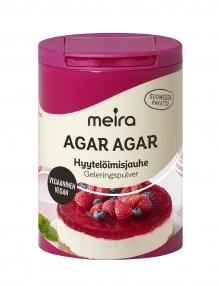 Kuva  agar agar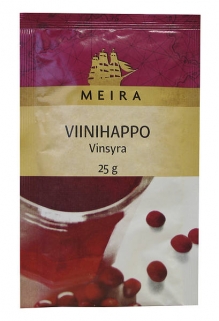 Kuva  viinihappoagar-agar laitetaan veteen pariksi päiväksi likoamaan. Kun marmeladi on keitettävä, lämmitetään  agar seos ja hämmennetään vispilällä, jottei pala pohjaan. Kun agar on sulanut, siivilöidään neste. Lisätään 800 g sokeria ja seos saa kiehahtaa. Sitten lisätään loput sokerista, ja seos saa kiehua ¾ tuntia sitä koko ajan sekoittaen, kunnes se alkaa olla lankamaista, jolloin se nostetaan jäähtymään. Kun seos on seisonut hetken,  sekoitetaan siihen hienon sihdin läpi puserrettu hapahko omenasose, minkä jälkeen se saa melkein täydellisesti jäähtyä. Seos maustetaan viinihapolla ja päärynä- tai ananaseeterillä sekä värjätään vihreällä tai keltaisella karamellivärillä. Kaadetaan vadille, leikataan palasiksi ja palat kieritellään kidesokerissa. Kuva  agar agarKuva  viinihappo Sahti  Sahti 8 kgohramaltaita6 kgruismaltaita1 kourallinenhumalia2 rkl hiivaakatajia60 litraa vettäJauhot laitetaan pitävään saaviin. Ne kostutetaan poreilevalla vedellä – ei suinkaan kiehuvalla. Niiden annetaan peitteen ala imeltyä noin tunnin ajan, jonka jälkeen lisätään poreilevalla vedellä, jauhoja hyvin hämmentäen lavanteella. Näin lisätään joka puolen tunnin välein vettä siksi, kunnes saavi tulee täyteen. Neljä ensimmäistä kertaa lisätään paljasta  vettä, sitten käytetään  katajavettä.  Kun vierre on selinnyt kirkkaaksi päälle, keitetään  se ja kuumassa vedessä kastetut  humalat laitetaan  virteeseen. Saavat kiehua ainoastaan jonkin minuutin. Sakka laitetaan kuurnaan, johon sitä ennen on laitettu  katajia ja olkia kerroksittain. Vierre kiehuttuaan  kaadetaan kuumana sakan päälle kuurnaan ja annetaan  hiljalleen  kirkkaana juosta saaviin. Vierteen jäähdyttyä laitetaan pienempään  osaan hiivaa ja annetaan käydä. Siihen lisätään vähitellen vierrettä, kunnes kaikki on hyvässä käynnissä, jolloin sahti pannaan  tynnyriin ja sekaan voi panna pieniä jääpalasia, jottei sahti happanisi. Tynnyrin suuaukko tiivistetään vedestä ja ruisjauhoista tehdyllä taikinalla. 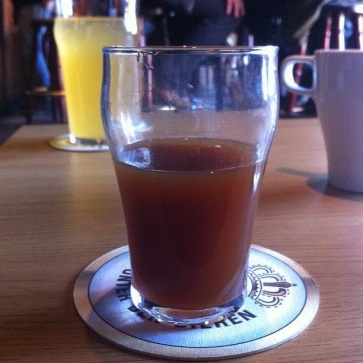 Kuva  sahtiJauhot laitetaan pitävään saaviin. Ne kostutetaan poreilevalla vedellä – ei suinkaan kiehuvalla. Niiden annetaan peitteen ala imeltyä noin tunnin ajan, jonka jälkeen lisätään poreilevalla vedellä, jauhoja hyvin hämmentäen lavanteella. Näin lisätään joka puolen tunnin välein vettä siksi, kunnes saavi tulee täyteen. Neljä ensimmäistä kertaa lisätään paljasta  vettä, sitten käytetään  katajavettä.  Kun vierre on selinnyt kirkkaaksi päälle, keitetään  se ja kuumassa vedessä kastetut  humalat laitetaan  virteeseen. Saavat kiehua ainoastaan jonkin minuutin. Sakka laitetaan kuurnaan, johon sitä ennen on laitettu  katajia ja olkia kerroksittain. Vierre kiehuttuaan  kaadetaan kuumana sakan päälle kuurnaan ja annetaan  hiljalleen  kirkkaana juosta saaviin. Vierteen jäähdyttyä laitetaan pienempään  osaan hiivaa ja annetaan käydä. Siihen lisätään vähitellen vierrettä, kunnes kaikki on hyvässä käynnissä, jolloin sahti pannaan  tynnyriin ja sekaan voi panna pieniä jääpalasia, jottei sahti happanisi. Tynnyrin suuaukko tiivistetään vedestä ja ruisjauhoista tehdyllä taikinalla. Kuva  sahtiPikakaljaPikakalja10 litraavettä1 kgruismaltaita1 dlhumaloita2 dlsokeria1 rklhiivaa Vesi lämmitetään haaleaksi  ja siihen sekoitetaan maltaat, humalat, sokeri ja vesitilkkaseen sekoitettu hiiva. Laitetaan lämpimälle paikalle käymään, ja kun käyminen  on alkanut, laitetaan kalja kylmään paikkaan, siivilöidään ja käytetään heti. 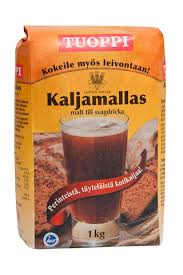 Kuva  kaljamallas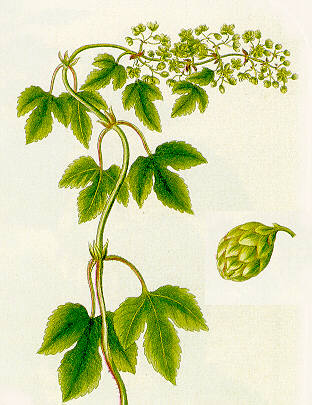 Kuva  humala kasviVesi lämmitetään haaleaksi  ja siihen sekoitetaan maltaat, humalat, sokeri ja vesitilkkaseen sekoitettu hiiva. Laitetaan lämpimälle paikalle käymään, ja kun käyminen  on alkanut, laitetaan kalja kylmään paikkaan, siivilöidään ja käytetään heti. Kuva  kaljamallasKuva  humala kasvi Pullokalja 1  Pullokalja 1 600 gruismaltaita15 litraavettä2 juomalasillista (noin 3 dl)sokeria1 rklhiivaa3-4 rklhumaloitaPulloihin:rusinoita Maltaat, sokeri ja humalat laitetaan kiviruukkuun tai puusaaviin. Keitetty tai keittämätön vesi kaadetaan kylmänä  kuivien aineiden päälle, hiiva lisätään ja seosta sekoitetaan hyvin. Juoma saa peitettynä käydä seuraavaan päivään, jolloin se  siivilöidään pulloihin. Joka pulloon laitetaan pari huuhdottua rusinaa ja 1 tl sokeria. Pullot tulpitaan ja viedään kellareihin säilöön. Seuraavana päivänä on kalja valmista juotavaksi.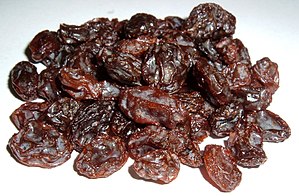 Kuva  rusinatMaltaat, sokeri ja humalat laitetaan kiviruukkuun tai puusaaviin. Keitetty tai keittämätön vesi kaadetaan kylmänä  kuivien aineiden päälle, hiiva lisätään ja seosta sekoitetaan hyvin. Juoma saa peitettynä käydä seuraavaan päivään, jolloin se  siivilöidään pulloihin. Joka pulloon laitetaan pari huuhdottua rusinaa ja 1 tl sokeria. Pullot tulpitaan ja viedään kellareihin säilöön. Seuraavana päivänä on kalja valmista juotavaksi.Kuva  rusinatPullokalja 2Pullokalja 21 ½ lasillistasokeria2 lasillista maltaita8 litraavettä2 tlhiivaaSokeri ja maltaat laitetaan astianpohjalle ja kiehuva vesi kaadetaan päälle ja sekoitetaan hyvin. Kun se on jäähtynyt lisätään  hiiva, asti ja peitetään ja jätetään silleen seuraavaan päivän, jolloin se siivilöidään ja laitetaan pulloihin. Sokeri ja maltaat laitetaan astianpohjalle ja kiehuva vesi kaadetaan päälle ja sekoitetaan hyvin. Kun se on jäähtynyt lisätään  hiiva, asti ja peitetään ja jätetään silleen seuraavaan päivän, jolloin se siivilöidään ja laitetaan pulloihin. Nokkosjuoma (VANHA OHJE) Nokkosjuoma (VANHA OHJE) 5 litraanokkosia (kovaan painettuja)20 litraavettä50 ginkivääriä1 -  ½ kg sokeria (maun mukaan)100 ghiivaa1munanvalkuainen Nokkosia keitetään vedessä 15 minuuttia. Täten saatua nestettä otetaan noin 1 litra ja keitetään inkiväärin  kanssa. Sitten se siivilöidään ja sekoitetaan siivilöityyn nokkosliemeen. Sokeri sekoitetaan tähän ja olut saa jäähtyä haaleaksi. Silloin siihen sekoitetaan hiiva sokeriin ja munanvalkuaiseen sekoitettuna. Kun pinnalle muodostuu vaahtoa, kuoritaan vaahto tarkalleen pois ja laitetaan juoma pulloihin, korkitetaan, hartsitaan  ja säilytetään kylmässä. Erinomainen kesäjuoma, varsinkin lasten suosima. 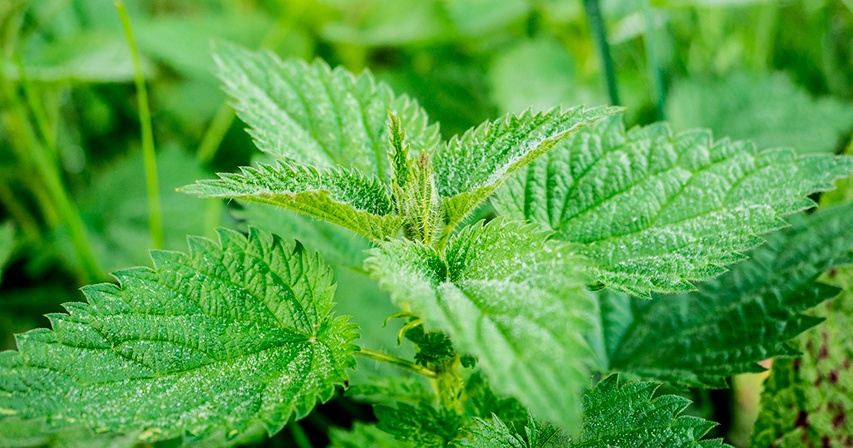 Kuva  nokkonen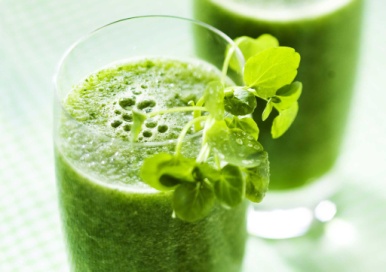 Kuva  nokkosjuomaNokkosia keitetään vedessä 15 minuuttia. Täten saatua nestettä otetaan noin 1 litra ja keitetään inkiväärin  kanssa. Sitten se siivilöidään ja sekoitetaan siivilöityyn nokkosliemeen. Sokeri sekoitetaan tähän ja olut saa jäähtyä haaleaksi. Silloin siihen sekoitetaan hiiva sokeriin ja munanvalkuaiseen sekoitettuna. Kun pinnalle muodostuu vaahtoa, kuoritaan vaahto tarkalleen pois ja laitetaan juoma pulloihin, korkitetaan, hartsitaan  ja säilytetään kylmässä. Erinomainen kesäjuoma, varsinkin lasten suosima. Kuva  nokkonenKuva  nokkosjuomaKatajanmarjakalja 1 Katajanmarjakalja 1 50 litraavettä5 kgkatajanmarjoja100 g hiivaa Katajanmarjat survotaan, niille kaadetaan 5 litraa poreilevaa  vettä ja asetetaan lämpimään paikkaan imeltymään. Aina tunnin kuluttua lisää 5 litraa poreilevaa vettä, ja juoma saa lieden reunalla imeltyä, kunnes tuntuu makealta. Se siivilöidään,  kiehautetaan ja vaahto kuoritaan tarkkaan pois. Kun juoma on, jäähtynyt, sekoitetaan siihen vesitilkkaseen liuotettu  hiiva. Kun se on hyvin käynyt, lopetetaan käyminen jääpalasilla ja juoma laitetaan tynnyriin, joka suljetaan hyvin ja säilytetään kylmässä paikassa. 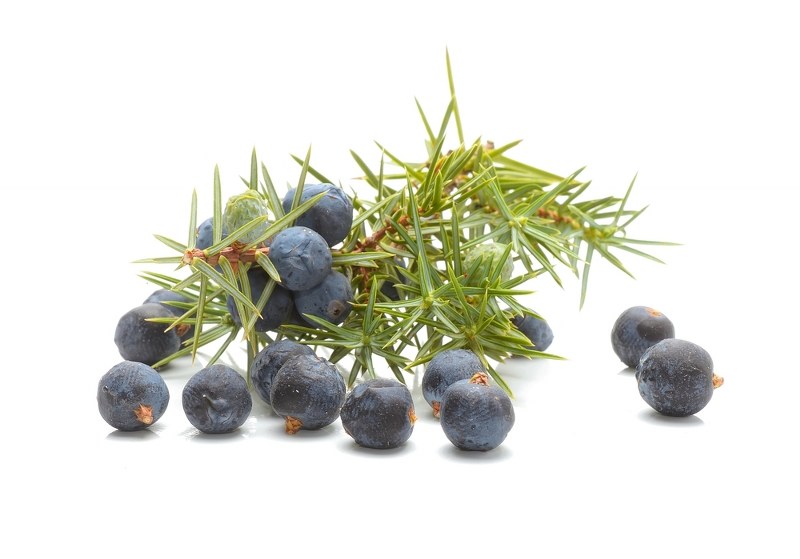 Kuva  katajanmarjaKatajanmarjat survotaan, niille kaadetaan 5 litraa poreilevaa  vettä ja asetetaan lämpimään paikkaan imeltymään. Aina tunnin kuluttua lisää 5 litraa poreilevaa vettä, ja juoma saa lieden reunalla imeltyä, kunnes tuntuu makealta. Se siivilöidään,  kiehautetaan ja vaahto kuoritaan tarkkaan pois. Kun juoma on, jäähtynyt, sekoitetaan siihen vesitilkkaseen liuotettu  hiiva. Kun se on hyvin käynyt, lopetetaan käyminen jääpalasilla ja juoma laitetaan tynnyriin, joka suljetaan hyvin ja säilytetään kylmässä paikassa. Kuva  katajanmarjaPihlajanmarjajuoma Pihlajanmarjajuoma 10 litraavettä5 litraariivittyjä pihlajanmarjoja ½ kg sokeria Vesi ja pihlajanmarjat  keitetään siksi, että maku on niistä hyvin liuennut veteen, ja keitos jäähdytetään. Kun marjasose on painunut pohjaan, siivilöidään päällä oleva kirkas liemi, kiehautetaan sokerin kera ja laitetaan pulloihin, jotka jäähtyneinä korkitetaan. Säilyy hyvänä noin viikon. 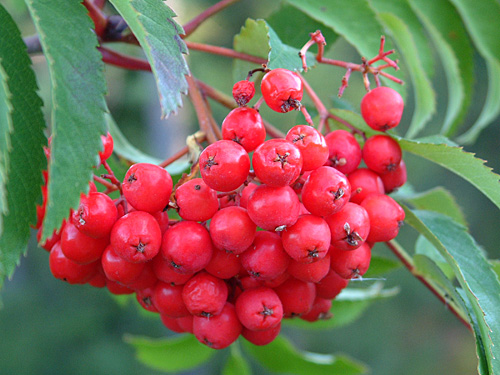 Kuva  pihlajanmarja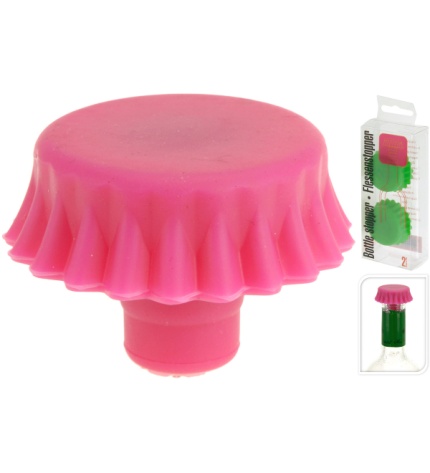 Kuva  pullonkorkki silikoninenhttps://www.karkkainen.com/verkkokauppa/km-silikoni-pullonkorkkiVesi ja pihlajanmarjat  keitetään siksi, että maku on niistä hyvin liuennut veteen, ja keitos jäähdytetään. Kun marjasose on painunut pohjaan, siivilöidään päällä oleva kirkas liemi, kiehautetaan sokerin kera ja laitetaan pulloihin, jotka jäähtyneinä korkitetaan. Säilyy hyvänä noin viikon. Kuva  pihlajanmarjaKuva  pullonkorkki silikoninenhttps://www.karkkainen.com/verkkokauppa/km-silikoni-pullonkorkkiViinimarjajuomaViinimarjajuoma5 litraavettä1sitruuna½ litraapunaisia viinimarjoja50 gmustanviinimarjapensaan lehtiä100 gsokeria50 ghiivaa Vesi, sitruunan mehu ja raastettu, keltainen kuori, viinimarjat ja lehdet saavat kiehua tulella 20 minuuttia, siivilöidään ja siihen sekoitetaan sokeri. Kun juoma on melkein jäähtynyt, sekoitetaan siihen vesitilkkaseen sekoitettu hiiva, ja juoma saa käydä. Käyminen lopetetaan lisäämällä juomaan jääpalasia. Sitten se laitetaan pulloihin, jotka korkitetaan, sidotaan ja säilytetään kylmässä paikassa. 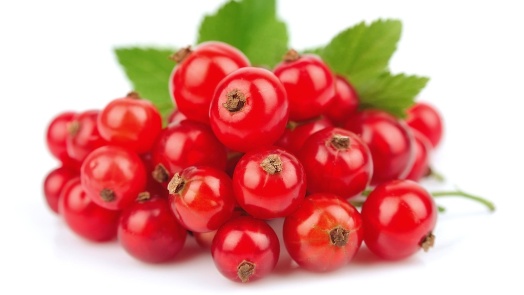 Kuva  punaviinimarja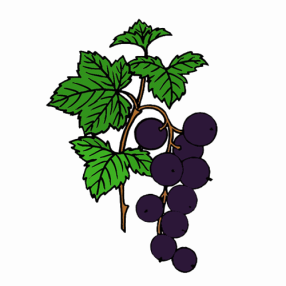 Kuva  mustaherukanlehdet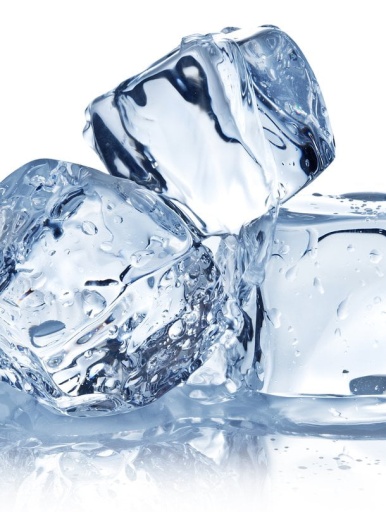 Kuva  jääpalatVesi, sitruunan mehu ja raastettu, keltainen kuori, viinimarjat ja lehdet saavat kiehua tulella 20 minuuttia, siivilöidään ja siihen sekoitetaan sokeri. Kun juoma on melkein jäähtynyt, sekoitetaan siihen vesitilkkaseen sekoitettu hiiva, ja juoma saa käydä. Käyminen lopetetaan lisäämällä juomaan jääpalasia. Sitten se laitetaan pulloihin, jotka korkitetaan, sidotaan ja säilytetään kylmässä paikassa. Kuva  punaviinimarjaKuva  mustaherukanlehdetKuva  jääpalatPuolukkajuomaPuolukkajuoma6 kgpuolukoita2 litraavettä50 gviinihappoa Puolukat murskataan hyvin. Siihen lisätään veteen liuotettu viinihappo. Seosta hämmennetään  hyvin, niin että viinihappo sakeutuu. Saa seistä 2-3 päivää, kaadetaan siivilävaatteelle valumaan. Sokeria lisätään puolet mehun painosta, sekä hämmennetään herkeämättä  1 tunti ja yhtäänne päin. Kun hämmentäminen on lopetettu, annetaan mehun seistä muutaman tunnin, jotta se tulisi mahdollisimman kirkkaaksi. Jos vaahtoa nousee pinnalle, kuoritaan se pois. Laitetaan pulloihin, jotka heti korkitetaan ja hartsataan. Jos marjat eivät ole kypsiä, on vettä laitettava niin, että marjat peittyvät. 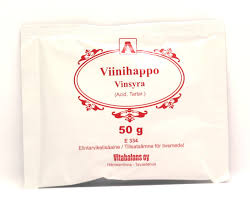 Kuva  viinihappo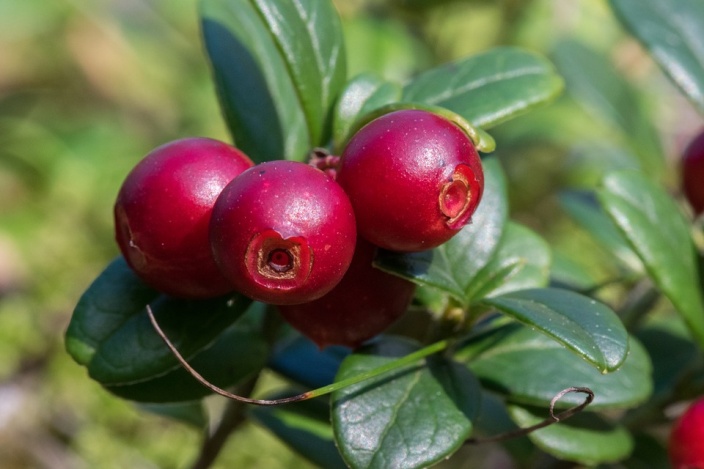 Kuva  puolukkaPuolukat murskataan hyvin. Siihen lisätään veteen liuotettu viinihappo. Seosta hämmennetään  hyvin, niin että viinihappo sakeutuu. Saa seistä 2-3 päivää, kaadetaan siivilävaatteelle valumaan. Sokeria lisätään puolet mehun painosta, sekä hämmennetään herkeämättä  1 tunti ja yhtäänne päin. Kun hämmentäminen on lopetettu, annetaan mehun seistä muutaman tunnin, jotta se tulisi mahdollisimman kirkkaaksi. Jos vaahtoa nousee pinnalle, kuoritaan se pois. Laitetaan pulloihin, jotka heti korkitetaan ja hartsataan. Jos marjat eivät ole kypsiä, on vettä laitettava niin, että marjat peittyvät. Kuva  viinihappoKuva  puolukkaKahvi 1 Kahvi 1 1 litra vettä1 dlpaahdettua ja jauhettua kahviapieni palanenkahvinselvikettä Vesi kiehautetaan hyvin puhdistetussa kahvipannussa ja siihen laitetaan jauhettu kahvi ja selvike. Kahvi saa kiehua noin 5 minuuttia, pannua puhdistellaan hieman, jotta kahvi painuisi veden sekaan. Ne nostetaan kylmälle paikalle paksulla myssyllä peitettynä siksi, että porot ovat painuneet pohjaan. Tähteet: jäljelle jääneestä porosta  keitetään sumppia, jota käytetään lisänä jokapäiväistä kahvia keitettäessä. Vesi kiehautetaan hyvin puhdistetussa kahvipannussa ja siihen laitetaan jauhettu kahvi ja selvike. Kahvi saa kiehua noin 5 minuuttia, pannua puhdistellaan hieman, jotta kahvi painuisi veden sekaan. Ne nostetaan kylmälle paikalle paksulla myssyllä peitettynä siksi, että porot ovat painuneet pohjaan. Tähteet: jäljelle jääneestä porosta  keitetään sumppia, jota käytetään lisänä jokapäiväistä kahvia keitettäessä. Kahvi 2  (PUSSIKAHVI)Kahvi 2  (PUSSIKAHVI)1 litra vettä1 ½ dl paahdettua ja jauhettua kahvia Tähteetjäljelle jääneistä poroista keitetään uudelleen kahvia lisäämällä  hiukan uutta jauhettaVesi laitetaan puhdistettuun kahvipannuun ja kun se kiehuu, laitetaan kahvipussi kahvilla täytettynä pannuun ja annetaan kiehua 10 minuuttia. Kun se on kiehunut  kylliksi, lisätään siihen ½ dl kylmää vettä, niin että kiehuminen äkkiä lakkaa ja pannu nostetaan syrjään. Juodaan aterian jälkeen. Voidaan tarjota mustana ilman kermaa tai kerman kera. 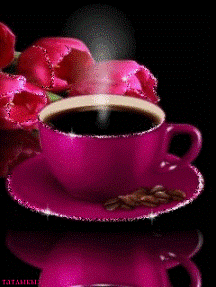 Kuva  kahviVesi laitetaan puhdistettuun kahvipannuun ja kun se kiehuu, laitetaan kahvipussi kahvilla täytettynä pannuun ja annetaan kiehua 10 minuuttia. Kun se on kiehunut  kylliksi, lisätään siihen ½ dl kylmää vettä, niin että kiehuminen äkkiä lakkaa ja pannu nostetaan syrjään. Juodaan aterian jälkeen. Voidaan tarjota mustana ilman kermaa tai kerman kera. Kuva  kahviKahvi 3 Kahvi 3 ½ litraakahvia 2 ½ litraa maitoaLisäkkeet:kahvileivät, sokeri, paahdettu leipä ja appelsiinimarmeladiTähteet:jäljelle jäänyt maitokahvi voidaan käyttää jälkiruokien kastikkeeksi saostamalla se munanruskuaisella tai perunajauhoilla. Kahvi kiehautetaan  ja siihen sekoitetaan kovasti vatkaten kiehuva maito. Kahvisekoitus saa nyt kiehahtaa koko ajan vatkattaessa  ja tarjotaan hyvin kuumana. 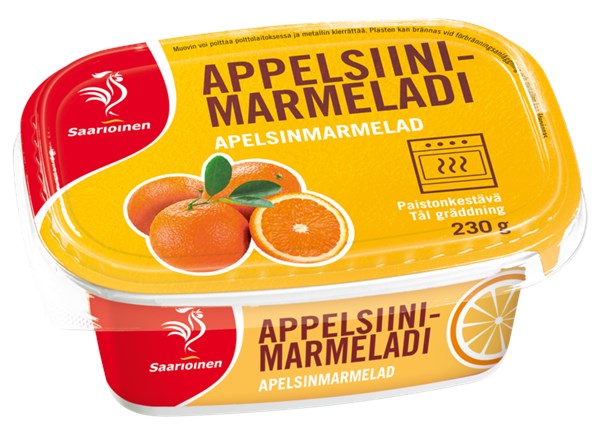 Kuva  appelsiinimarmeladiKahvi kiehautetaan  ja siihen sekoitetaan kovasti vatkaten kiehuva maito. Kahvisekoitus saa nyt kiehahtaa koko ajan vatkattaessa  ja tarjotaan hyvin kuumana. Kuva  appelsiinimarmeladiJääkahviJääkahvi150 gkahvia½ litraavettä100 gsokeria½ litraakermaaLisäkkeetleivokset, pikkuleivät yms.Tähteet:jäljelle jäänyt kahvi voidaan lämmittää ja tarjota kuumana maitokahvina Kahvi ja vedestä valmistetaan voimakas juoma, joka siivilöidään ja johon sitten sekoitetaan puolet sokerista. Kahvi kaadetaan suljettavaan pulloon ja asetetaan jäille jäähtymään. Kerma vatkataan kovaksi vaahdoksi ja loput sokerista sekoitetaan siihen vähitellen. Puolet vatkatusta kermasta laitetaan  jäätelökoneeseen tai jäälle, ja kun se on aivan kylmää tai hieman jäähtynyttä, sekoitetaan siihen vähitellen jäillä kylmennyt kahvi ja seoksen annetaan vielä hiukan jäähtyä. Jäähtynyt kahvi laitetaan laseihin ja jokaiseen lasiin laitetaan päällimmäiseksi kokkare vatkattua kermaa. Juodaan pillillä. 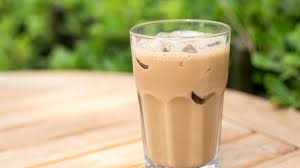 Kuva  jääkahviKahvi ja vedestä valmistetaan voimakas juoma, joka siivilöidään ja johon sitten sekoitetaan puolet sokerista. Kahvi kaadetaan suljettavaan pulloon ja asetetaan jäille jäähtymään. Kerma vatkataan kovaksi vaahdoksi ja loput sokerista sekoitetaan siihen vähitellen. Puolet vatkatusta kermasta laitetaan  jäätelökoneeseen tai jäälle, ja kun se on aivan kylmää tai hieman jäähtynyttä, sekoitetaan siihen vähitellen jäillä kylmennyt kahvi ja seoksen annetaan vielä hiukan jäähtyä. Jäähtynyt kahvi laitetaan laseihin ja jokaiseen lasiin laitetaan päällimmäiseksi kokkare vatkattua kermaa. Juodaan pillillä. Kuva  jääkahviJäätee Jäätee 1 litrakerma2 dlteetä250 gsokeria Tähteetjäljelle jäänyt tee käytetään jälkiruokien ja kakkujen mausteenaKerma vatkataan vaahdoksi ja siihen sekoitetaan varovaisesti sokeri. Noin ½ kermavaahdosta  laitetaan jäätelökoneeseen ja jäähdytetään puolikovaksi. Sitten sekoitetaan siihen  varovaisesti jäillä seisonut tee ja annetaan sen vielä hiukan jäähtyä, laitetaan korkeisiin laseihin ja jokaisen lasin päälle laitetaan  kukkura kermavaahtoa. Juodaan pillillä. Kerma vatkataan vaahdoksi ja siihen sekoitetaan varovaisesti sokeri. Noin ½ kermavaahdosta  laitetaan jäätelökoneeseen ja jäähdytetään puolikovaksi. Sitten sekoitetaan siihen  varovaisesti jäillä seisonut tee ja annetaan sen vielä hiukan jäähtyä, laitetaan korkeisiin laseihin ja jokaisen lasin päälle laitetaan  kukkura kermavaahtoa. Juodaan pillillä. KaakaoKaakao1 ½ litraamaitoa50 gkaakaojauhoja100gsokeria3 munanruskuaista2 dlkermaa Kaakaojauhot laitetaan kattilan pohjalle ja kylmä maito kaadetaan päälle. Sitten vatkataan sitä vähitellen, kunnes jauhot ovat sekaantuneet  ja maito vaahtoaa. Kattila nostetaan tulelle ja saa vain kerran kiehahtaa. Jos se kiehuu, kadottaa kaakao makunsa. Munat ja sokeri vatkataan vaahdoksi ja kiehuva kaakao kaadetaan joukkoon hyvin vatkaten, niin että juoma vaahtoaa. Se kaadetaan kuppeihin ja vaahdoksi vatkattua kermaa laitetaan jokaiseen kuppiin juoman pinnalle. Tarjotaan hyvin kuumana. 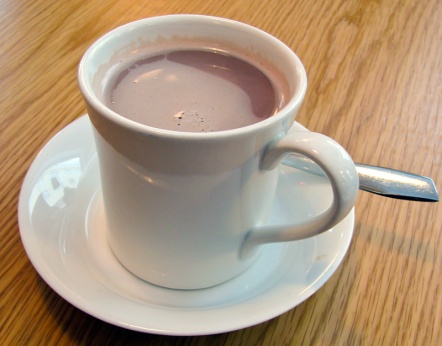 Kuva  kaakaoKaakaojauhot laitetaan kattilan pohjalle ja kylmä maito kaadetaan päälle. Sitten vatkataan sitä vähitellen, kunnes jauhot ovat sekaantuneet  ja maito vaahtoaa. Kattila nostetaan tulelle ja saa vain kerran kiehahtaa. Jos se kiehuu, kadottaa kaakao makunsa. Munat ja sokeri vatkataan vaahdoksi ja kiehuva kaakao kaadetaan joukkoon hyvin vatkaten, niin että juoma vaahtoaa. Se kaadetaan kuppeihin ja vaahdoksi vatkattua kermaa laitetaan jokaiseen kuppiin juoman pinnalle. Tarjotaan hyvin kuumana. Kuva  kaakaoSuklaaSuklaa1 ½ litraa maitoa200 g (2 suklaalevyä)suklaata2 dlkermaa3munankeltuaistasokeria Muistakaikki ainekset voi myöskin laittaa yhtä aikaa tulelle, jolloin suklaata on koko ajan sekoitettava, kunnes se sakoaa. Ei saa kiehua. Maito lämmitetään hiukan ja siihen sulatetaan raastetut suklaalevyt ja sitten asetetaan juoma tulelle. Se saa kiehahtaa mutta ei saa kiehua, koska sen maku silloin katoaa. Munankeltuaiset ja sokeri vatkataan. Osa juomasta kaadetaan seosta hyvin vatkaten keltuaisten sekaan sekä lisätään kasarissa olevaan juomaan, jota vielä vatkataan hetken tulella. Se maustetaan sokerilla ja kaadetaan kuppeihin. Jokaiseen kuppiin laitetaan kokkare vatkattua kermavaahtoa pinnalle. Tarjotaan hyvin kuumana. Maito lämmitetään hiukan ja siihen sulatetaan raastetut suklaalevyt ja sitten asetetaan juoma tulelle. Se saa kiehahtaa mutta ei saa kiehua, koska sen maku silloin katoaa. Munankeltuaiset ja sokeri vatkataan. Osa juomasta kaadetaan seosta hyvin vatkaten keltuaisten sekaan sekä lisätään kasarissa olevaan juomaan, jota vielä vatkataan hetken tulella. Se maustetaan sokerilla ja kaadetaan kuppeihin. Jokaiseen kuppiin laitetaan kokkare vatkattua kermavaahtoa pinnalle. Tarjotaan hyvin kuumana. SitruunajuomaSitruunajuoma8sitruunaa30 litraavettä4 kgsokeria100 ghiivaasokeri ja vesi kiehautetaan, kuoritaan ja jäähdytetään. Vesitilkkaseen liuotettu hiiva sekoitetaan hyvin joukkoon ja juoma saa käydä 3-4 vuorokautta. Käyminen hillitään  lisäämällä jääpalasia ja juoma kuoritaan ja laitetaan tynnyriin. Sitruunat leikataan kuorimattomina viipaleiksi ja laitetaan tynnyriin, joka suljetaan tiiviisti ja laitetaan kahdeksi viikoksi kylmään paikkaan. sokeri ja vesi kiehautetaan, kuoritaan ja jäähdytetään. Vesitilkkaseen liuotettu hiiva sekoitetaan hyvin joukkoon ja juoma saa käydä 3-4 vuorokautta. Käyminen hillitään  lisäämällä jääpalasia ja juoma kuoritaan ja laitetaan tynnyriin. Sitruunat leikataan kuorimattomina viipaleiksi ja laitetaan tynnyriin, joka suljetaan tiiviisti ja laitetaan kahdeksi viikoksi kylmään paikkaan. Appelsiinijuoma 1 Appelsiinijuoma 1 Valmistetaan samoin kuin sitruunajuomaValmistetaan samoin kuin sitruunajuomaAppelsiinijuoma 2 Appelsiinijuoma 2 5appelsiinin kuoret1 kgsokeria1 litravettä20 gsitruunahappoa Appelsiininkuorista leikataan valkoinen kuoren osa pois, keltainen osa hienonnetaan sekä laitetaan  kylmään veteen sokerin ja sitruunahapon kanssa. Kun sokeri on täysin sulanut noin vuorokauden  kuluttua, niin siivilöidään  mehu, laitetaan pulloihin, jotka korkitetaan ja säilytetään kylmässä paikassa. Käytetään vedellä laimennettuna juomaksi. 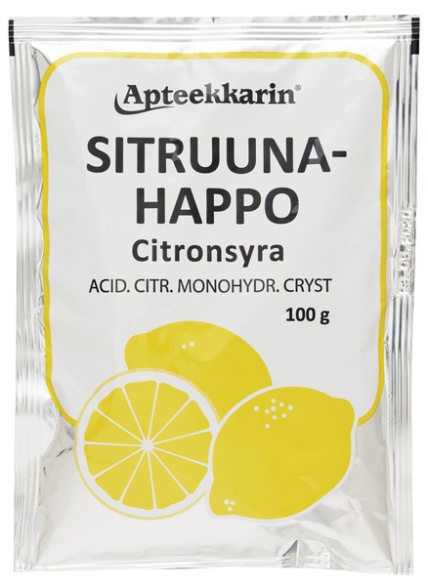 Kuva  sitruunahappohttps://www.yliopistonverkkoapteekki.fi/A-SITRUUNAHAPPO-50-tai-100-gAppelsiininkuorista leikataan valkoinen kuoren osa pois, keltainen osa hienonnetaan sekä laitetaan  kylmään veteen sokerin ja sitruunahapon kanssa. Kun sokeri on täysin sulanut noin vuorokauden  kuluttua, niin siivilöidään  mehu, laitetaan pulloihin, jotka korkitetaan ja säilytetään kylmässä paikassa. Käytetään vedellä laimennettuna juomaksi. Kuva  sitruunahappohttps://www.yliopistonverkkoapteekki.fi/A-SITRUUNAHAPPO-50-tai-100-gAppelsiinijuoma  3 Appelsiinijuoma  3 6appelsiinin kuoret2 litraavettä2 kgsokeria40 gsitruunahappoa Kuorten sisäpuolella oleva valkoinen osa otetaan pois ja kuoret leikataan hienoiksi suikaleiksi, jotka laitetaan  posliiniruukkuun ja kiehuva kaadetaan päälle. Ruukku peitetään  kannella  ja jätetään sillä tavalla kahdeksi vuorokaudeksi. Sitten siivilöidään  kuoret pois ja mehuun lisätään sokeri sekä sitruunahappo. Kun se on hyvin sulanut ja mehu käynyt kirkkaaksi, laitetaan se pulloihin, jotka korkitetaan ja hartsitaan. Kuoret voidaan myös hillota. Kuorten sisäpuolella oleva valkoinen osa otetaan pois ja kuoret leikataan hienoiksi suikaleiksi, jotka laitetaan  posliiniruukkuun ja kiehuva kaadetaan päälle. Ruukku peitetään  kannella  ja jätetään sillä tavalla kahdeksi vuorokaudeksi. Sitten siivilöidään  kuoret pois ja mehuun lisätään sokeri sekä sitruunahappo. Kun se on hyvin sulanut ja mehu käynyt kirkkaaksi, laitetaan se pulloihin, jotka korkitetaan ja hartsitaan. Kuoret voidaan myös hillota. InkiväärijuomaInkiväärijuoma10 litraavettä1 kgsokeria50 ginkivääriä2sitruunaa1 ½ rklhiivaa Vesi, sokeri, inkivääri ja viipaleiksi leikattu sitruuna kiehautetaan ja laitetaan  vuorokaudeksi umpinaiseen astiaan hautumaan. Vuorokauden kuluttua sekoitetaan siihen vesitilkkaseen sekoitettu hiiva ja se jätetään taas vuorokaudeksi käymään, siivilöidään, laitetaan pulloihin, jotka korkitetaan ja hartsitaan ja säilytetään kylmässä paikassa. Vesi, sokeri, inkivääri ja viipaleiksi leikattu sitruuna kiehautetaan ja laitetaan  vuorokaudeksi umpinaiseen astiaan hautumaan. Vuorokauden kuluttua sekoitetaan siihen vesitilkkaseen sekoitettu hiiva ja se jätetään taas vuorokaudeksi käymään, siivilöidään, laitetaan pulloihin, jotka korkitetaan ja hartsitaan ja säilytetään kylmässä paikassa. Sima 1 Sima 1 1 litraahunajaa9 ½ litraavettä1 rklhumaloita1 rklhiivaa7 gkanelia2sitruunan kuori1sitruunan mehu Hunaja ja 7 litraa vettä kiehautetaan kasarissa. Puhtaalla tikulla pistetään merkki, missä seos loppuu. Siihen leikataan lovi. Sitten kaadetaan 2 ½ litraa kuumaa vettä edellisen lisäksi kattilaan, ja neste saa kiehua, kunnes se hupenee merkkiin asti. Pinnalle kohonnut vaahto kuoritaan tarkoin pois, kaneli ja raastettu sitruunan keltainen kuori, mehu sekä humalat lisätään ja annetaan sen jälkeen ainoastaan  kiehahtaa. Sima siivilöidään astiaan, jäähdytetään haaleaksi ja hiiva lisätään sekaan hyvin vispilöiden. Juoma jätetään viileään paikkaan  yöksi peitettynä käymään. Aamulla se siivilöidään uudestaan, laitetaan puhtaisiin pulloihin, jotka korkitetaan ja hartsitaan. 4-5 päivän kuluttua on sima valmista. 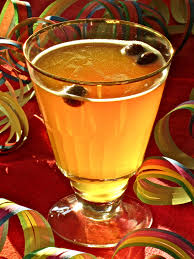 Kuva  simaHunaja ja 7 litraa vettä kiehautetaan kasarissa. Puhtaalla tikulla pistetään merkki, missä seos loppuu. Siihen leikataan lovi. Sitten kaadetaan 2 ½ litraa kuumaa vettä edellisen lisäksi kattilaan, ja neste saa kiehua, kunnes se hupenee merkkiin asti. Pinnalle kohonnut vaahto kuoritaan tarkoin pois, kaneli ja raastettu sitruunan keltainen kuori, mehu sekä humalat lisätään ja annetaan sen jälkeen ainoastaan  kiehahtaa. Sima siivilöidään astiaan, jäähdytetään haaleaksi ja hiiva lisätään sekaan hyvin vispilöiden. Juoma jätetään viileään paikkaan  yöksi peitettynä käymään. Aamulla se siivilöidään uudestaan, laitetaan puhtaisiin pulloihin, jotka korkitetaan ja hartsitaan. 4-5 päivän kuluttua on sima valmista. Kuva  simaSima 2 Sima 2 10 litravettä1 kgpuoleksi fariini-, puoleksi kidesokeria3sitruunaa1 dlhumaloita https://www.plantagen.fi/humala-512240.html1 rklhiivaa Vesi, sokeri, viipaleiksi leikatut sitruunat ja humalat kiehautetaan ja juoma jäähdytetään. Kun se on kylmää, sekoitetaan siihen vesitilkkaseen sekoitettu hiiva ja annetaan sen käydä. Mitä kylmempänä se saadaan käymään, sitä maukkaampaa tulee sima. Kun se on käynyt, lopetetaan käyminen kylmentämällä juoma. Se siivilöidään, laitetaan pulloihin, jotka korkitetaan ja hartsitaan ja säilytetään  kylmässä paikassa. Muutaman päivän kuluttua on juoma valmista. 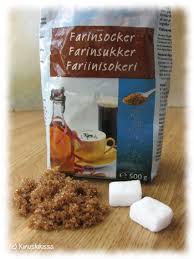 Kuva  fariinisokeri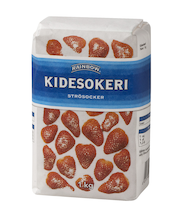 Kuva  kidesokeriKuva  humala kasviVesi, sokeri, viipaleiksi leikatut sitruunat ja humalat kiehautetaan ja juoma jäähdytetään. Kun se on kylmää, sekoitetaan siihen vesitilkkaseen sekoitettu hiiva ja annetaan sen käydä. Mitä kylmempänä se saadaan käymään, sitä maukkaampaa tulee sima. Kun se on käynyt, lopetetaan käyminen kylmentämällä juoma. Se siivilöidään, laitetaan pulloihin, jotka korkitetaan ja hartsitaan ja säilytetään  kylmässä paikassa. Muutaman päivän kuluttua on juoma valmista. Kuva  fariinisokeriKuva  kidesokeriKuva  humala kasviRaittiusbooli 1Raittiusbooli 13sitruunaa½ litraakirsikka- tai mesimarjamehua1ananas20 manteliasokeria5pulloa soodavettäpieniäjääpalasia Kirsikkamehu laitetaan boolimaljaan ja siihen leikataan sitruunat poikittain ohuiksi viipaleiksi, ananas kuoritaan ja leikataan samoin maljaan  pieniksi kuutioiksi ja mantelit  kuorittuina ja halkaistuina. Sokeria laitetaan niin paljon, että booli tuntuu suhteellisen makealta. Malja peitetään  ja annetaan olla seuraavaan päivään mehustumassa. Juuri ennen tarjoamista sekoitetaan siihen soodavesi. Pieniä jääpalasia laitetaan uiskentelemaan  pinnalle. 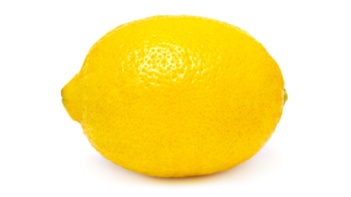 Kuva  sitruuna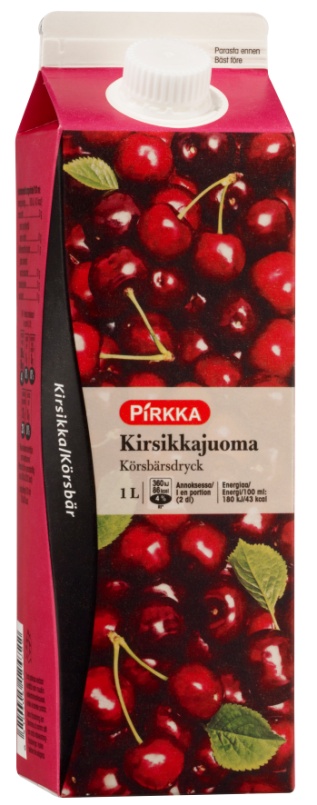 Kuva  kirsikkajuoma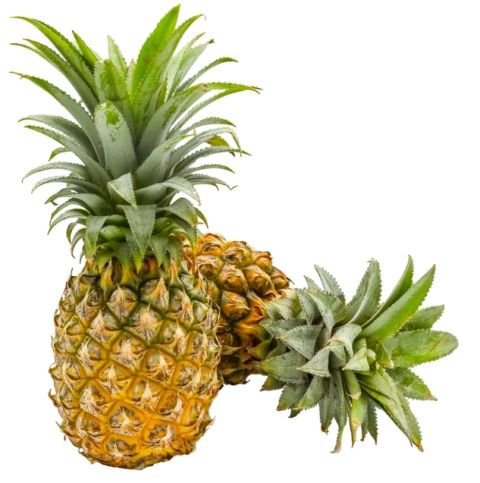 Kuva  ananas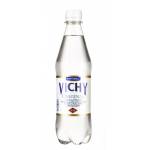 Kuva  soodavesiKirsikkamehu laitetaan boolimaljaan ja siihen leikataan sitruunat poikittain ohuiksi viipaleiksi, ananas kuoritaan ja leikataan samoin maljaan  pieniksi kuutioiksi ja mantelit  kuorittuina ja halkaistuina. Sokeria laitetaan niin paljon, että booli tuntuu suhteellisen makealta. Malja peitetään  ja annetaan olla seuraavaan päivään mehustumassa. Juuri ennen tarjoamista sekoitetaan siihen soodavesi. Pieniä jääpalasia laitetaan uiskentelemaan  pinnalle. Kuva  sitruunaKuva  kirsikkajuomaKuva  ananasKuva  soodavesiRaittiusbooli 2 Raittiusbooli 2 1 pulloraittiussamppanjaa3 pulloasoodavettä2 dlrusinoita2sitruunaasokeriapieniäjääpalasia½ litraa metsämansikoita Rusinat laitetaan boolimaljaan ja niiden päälle puserretaan kahden sitruunan mehu ja sokeria 1 dl. Tämän seoksen  annetaan seistä muutaman tunnin ja juuri ennen tarjoamista lisätään  siihen soodavesi ja raittiussamppanja. Jos se tuntuu liian happamelta, on siihen lisättävä hiukan sokeria. Pieniä jääpalasia laitetaan uiskentelemaan pinnalle. 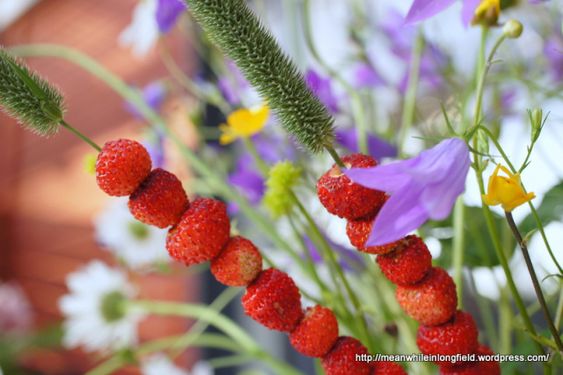 Kuva  metsämansikatRusinat laitetaan boolimaljaan ja niiden päälle puserretaan kahden sitruunan mehu ja sokeria 1 dl. Tämän seoksen  annetaan seistä muutaman tunnin ja juuri ennen tarjoamista lisätään  siihen soodavesi ja raittiussamppanja. Jos se tuntuu liian happamelta, on siihen lisättävä hiukan sokeria. Pieniä jääpalasia laitetaan uiskentelemaan pinnalle. Kuva  metsämansikatRaittiusbooli 3 Raittiusbooli 3 ½ litraaväkevää kirsikkamehua2sitruunaa3 sitruunan mehu1 kgsokeria½ litraavettä2 pulloasoodavettä Kolmen sitruunan mehu puserretaan kirsikkamehuun. Vesi ja sokeri keitetään  4. asteen sokeriliemeksi ja silloin lisätään  siihen kirsikkamehu, jossa on sitruunanmehu. Juuri ennen tarjoamista laitetaan boolimaljaan  viipaleiksi leikatut sitruunat ja soodavesi ja niiden päälle kaadetaan kiehuva mehu. Tarjotaan mahdollisimman kuumana. Kolmen sitruunan mehu puserretaan kirsikkamehuun. Vesi ja sokeri keitetään  4. asteen sokeriliemeksi ja silloin lisätään  siihen kirsikkamehu, jossa on sitruunanmehu. Juuri ennen tarjoamista laitetaan boolimaljaan  viipaleiksi leikatut sitruunat ja soodavesi ja niiden päälle kaadetaan kiehuva mehu. Tarjotaan mahdollisimman kuumana. MarjaetikkaMarjaetikka1 ½ kgmansikoita tai vadelmia1 ½ litraa miedonnettua viinietikkaa½ kg sokeria Ruukkuun laitetaan ½ kg marjoja ja niiden päälle kaadetaan viinietikka ja seos jätetään seisomaan kylmään paikkaan 4-5 päiväksi. Sitten lisätään ½ kg marjoja ja seos jätetään taas 4-5 päiväksi  ja sitten lisätään  loput marjoista. Seosta sekoitetaan ja se jätetään  taas seisomaan  niin pitkäksi ajaksi, että marjat yhteensä tulevat seisoneeksi 14 päivää. Silloin siivilöidään liemi, kiehautetaan sokerin kanssa ja laitetaan  pulloihin kuumana. Kun marjaetikka on jäähtynyt, korkitetaan ja hartsitaan pullot ja säilytetään  kylmässä paikassa. Tarjottaessa sekoitetaan  marjaetikka joko veteen tai soodaveteen. 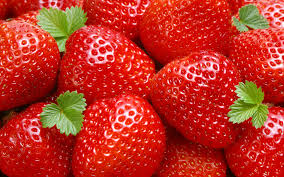 Kuva  mansikka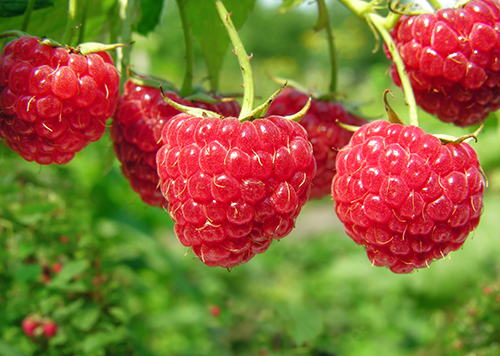 Kuva  vadelma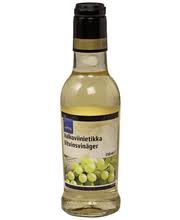 Kuva  viinietikkaRuukkuun laitetaan ½ kg marjoja ja niiden päälle kaadetaan viinietikka ja seos jätetään seisomaan kylmään paikkaan 4-5 päiväksi. Sitten lisätään ½ kg marjoja ja seos jätetään taas 4-5 päiväksi  ja sitten lisätään  loput marjoista. Seosta sekoitetaan ja se jätetään  taas seisomaan  niin pitkäksi ajaksi, että marjat yhteensä tulevat seisoneeksi 14 päivää. Silloin siivilöidään liemi, kiehautetaan sokerin kanssa ja laitetaan  pulloihin kuumana. Kun marjaetikka on jäähtynyt, korkitetaan ja hartsitaan pullot ja säilytetään  kylmässä paikassa. Tarjottaessa sekoitetaan  marjaetikka joko veteen tai soodaveteen. Kuva  mansikkaKuva  vadelmaKuva  viinietikka